Sudhin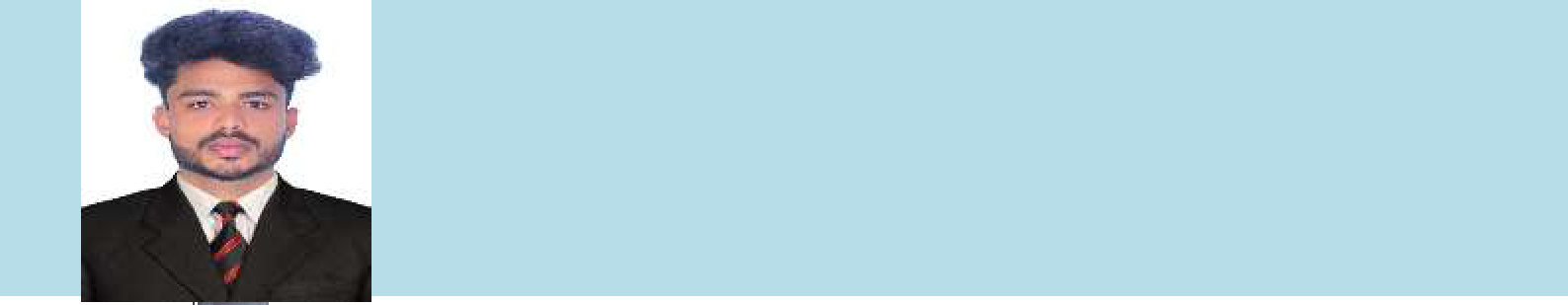 Mechanical EngineerCurrent LocationMuweileh, Sharjah, UAEEmail:Sudhin-397310@gulfjobseeker.com Computer skillsWindows, MS-Office, AutoCAD MechanicalLanguage skillsEnglish, Hindi, Malayalam, TamilPersonal attributesHighlyconsciousofsafety requirements at all timesVery good at striking positive relationships with clients, vendors and team members alikeExcellent communication, with clear and assertive professional languageSelf-confident andmotivated to take up challenging assignmentsFast learner with hunger for knowledgeIntroductionEnthusiastic engineering professional with BE Mechanical Engineering, with additional certifications in ASNT certification, Piping and Pipeline Engineering, QC Inspection.I have consistently exceeded expectations with hard work & constant learning.I am looking for challenging opportunities in the Oil & Gas industry.Skills SummaryKnowledge of Oil and Gas OperationsKnowledge of working in a reactor on blinding and de-blinding jobsCatalyst screeningQA/QC documentationWork experience in piping and structureCertifications & TrainingsASNT LEVEL II certificateQA/QC welding inspectionNDT (RT, UT, LPT, MPT)Piping Pipeline EngineeringWork ExperienceMCK Kutty Pvt. Ltd in SalemMechanical Supervisor03 June 2018 – 27 June 2019Structure, PipingClient: JSW Industries Limited at Steel plant, SalemJob Description and ResponsibilitiesStructure and pipingWelding inspectionGasline worksFabrication worksQC Supervisor08 July 2019 – 22 December 2019Structure, PipingClient: Reliance Industries Ltd, at petrochemical plant, JamnagarJob Description and ResponsibilitiesQA/QC Mechanical engineerPage 1of 2Passport DetailsValid Indian PassportExpiry Date: 18/08/2029Personnel DetailsMarital Status:SingleDate of Birth: 28/06/1996Professional ReferencesCan be provided on requestWelding inspection and WQTHydrotest and pneumatic test of pipesAcademic Project during BE (Mech)Title: Title: Zero Turn Vehicles with Lift and Turn Mechanism (2 months project)	This is an innovative idea about zero radius turning in automobiles with number of wheels greater than two.The vehicle will be lifted from the ground about an axis passing through its centre and it allows a free rotation up to 360 degree according to the need.It is made possible with two motors and a jack. One motor is used to lift the jack which is attached to the body of the vehicle and other one is used to rotate the vehicle.It is not depending on the steering system instead of that using a separate vehicle lifting mechanism.As the vehicle rotates freely, it is useful to turn the vehicle in narrow roads.The vehicle can be turned in any place having area with diameter equal to the diagonal length of the vehicle.EducationB.E - Mechanical EngineeringLoyola Institute of Technology & Science, Anna University, 2014 – 2018Attained 1st ClassHigher Secondary Certificate (12th standard)St. Aloysius HSS, Edathua (Kerala board exam), 2014Attained 63% score10th standardSt. Aloysius HSS, Edathua (Kerala board exam), 2012Attained 68% scoreDeclarationI hereby state that the above mentioned details are true to the best of my knowledge.Sudhin	DatePlacePage 2of 2